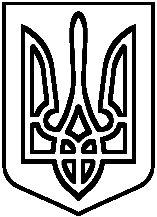 Про стан організації профілактикиправопорушень в БаришівськомуНВК	   Заслухавши та обговоривши інформацію «Про стан організації    профілактики правопорушень в навчальному закладі» на засіданні педагогічної ради,Н А К А З У Ю:Інформацію про стан організації профілактики правопорушень в навчальному закладі узяти до відома.Посилити вимогливість щодо виконавської дисципліни і персональної відповідальності психологічної служби НВК щодо стану роботи організації профілактики правопорушень серед учнівської молоді.                                                                                                   ПостійноСтан виконання заходів щодо профілактики злочинності, правопорушень, бездоглядності та безпритульності серед неповнолітніх в НВК вважати задовільним.                                                                                                  До 22.12.2017Провести спільні наради з працівниками закладу та батьківської громадськості з питань попередження злочинності, правопорушень, бездоглядності та безпритульності, жорстокості та насильства серед учнів                                                                                              До 15.12.2017Підвищити рівень персональної відповідальності класних керівників і класоводів за дотриманням законодавства щодо захисту суспільної моралі, попередження випадків жорстокості та насильства серед неповнолітніх, активізувати діяльність спрямовану на розвиток духовності та зміцнення моралі дітей та молоді                                                                                           ПостійноЗабезпечити систематичний контроль за відвідуванням учнями закладів загальної середньої освіти                                                                                                ПостійноПроводити системну роз'яснювальну роботу серед батьків із питань доцільності дотримання дітьми режиму дня, перегляду кінопродукції з актами насилля і жорстокості                                                                                                 ПостійноСпільно з органами учнівського самоврядування, батьківської громадськості налагодити індивідуальну профілактичну роботу щодо дітей із девіантною поведінкою, забезпечити соціально-педагогічний супровід та максимальне охоплення  цієї категорії дітей різними видами позакласної та позашкільної роботи                                                                                                  ПостійноЗабезпечити в установленому порядку проведення соціологічних досліджень щодо визначення причин і факторів, що породжують злочинність, безпритульність, бездоглядність, бездуховність, жорстокість та насильство з наступним обговоренням на педагогічних радах, нарадах заступників директорів, засіданнях методичних об'єднань, батьківських зборах.                                                                                                    ПостійноПровести аналіз стану виконання рішень педагогічної ради щодо профілактики злочинності та правопорушень.                                                                                                  До 01.03.2018Поставити на внутрішкільний облік ученицю 9-В класу Маграві Сару.Контроль за виконанням даного наказу покласти на заступника директора з навчально-виховної роботи Лепету В.В.              	Директор НВК                                Н.П.Калмикова                                З наказом ознайомлені:КИЇВСЬКА ОБЛАСТЬБАРИШІВСЬКИЙ НАВЧАЛЬНО-ВИХОВНИЙ КОМПЛЕКС«ГІМНАЗІЯ –  ЗАГАЛЬНООСВІТНЯ ШКОЛА І-ІІІ СТУПЕНІВ»Н А К А Зсмт.БаришівкаКИЇВСЬКА ОБЛАСТЬБАРИШІВСЬКИЙ НАВЧАЛЬНО-ВИХОВНИЙ КОМПЛЕКС«ГІМНАЗІЯ –  ЗАГАЛЬНООСВІТНЯ ШКОЛА І-ІІІ СТУПЕНІВ»Н А К А Зсмт.Баришівка"02"листопада     2017 року№ 127-А